                                                                                                         СХВАЛЕНО                                                                            Проект   рішення                                                                            Чортківської міської ради                                                                                                         від  02 грудня 2019  № 1679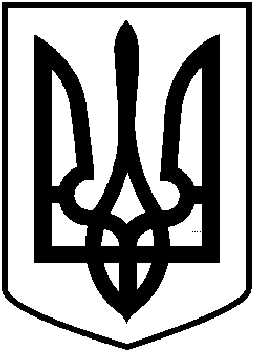       ЧОРТКІВСЬКА  МІСЬКА  РАДА                                                 ________________ СЬОМОГО СКЛИКАННЯ                                                                РІШЕННЯ                                        «__»___________________2019 року м. ЧортківПро добровільне приєднаннядо  Чортківської міської територіальної громадиВідповідно до  розпорядження Кабінету Міністрів України від  16 грудня 2015 року    №1391 « Про затвердження  перспективного  плану формування територій громад Тернопільської області», враховуючи висновок Тернопільської обласної державної адміністрації, затверджений розпорядженням голови Тернопільської обласної державної адміністрації від «___» ____ 2019 року № _____, керуючись частиною 6 статті 82, пунктом 31 розділу IV «Прикінцеві положення» Закону України «Про добровільне об’єднання територіальних громад», ч. 1 та ч5 ст. 59 Закону України «Про місцеве самоврядування в Україні»,  міська радаВИРІШИЛА: 1.Добровільно приєднати:-Бичківську сільську територіальну громаду  Чортківського району Тернопільської області (с.Бичківці);- Білівську сільську територіальну громаду  Чортківського району Тернопільської області (с.Біла);- Росохацьку сільську територіальну громаду  Чортківського району Тернопільської області  (с. Росохач);- Скородинську сільську територіальну громаду  Чортківського району Тернопільської області (с. Скородинці)  до  Чортківської міської  територіальної громади.2. Затвердити план організаційних заходів щодо добровільного приєднання територіальних громад, що додається. Міський  голова                                                           Володимир  ШМАТЬКО                                                                                                                  Проект додаткудо рішення міської ради від  02 грудня  2019  № 1679                                                             ПЛАНорганізаційних заходів щодо добровільного приєднання  Білівської, Бичківської, Росохацької, Скородинської   сільських  територіальних громад  Чортківського району Тернопільської області до  Чортківської  міської територіальної громади Тернопільської області1.Провести розрахунки обсягу доходів та видатків  Чортківської міської територіальної громади після приєднання  Білівської, Бичківської, Росохацької, Скородинської  сільських територіальних громад.2.Здійснити моніторинг закладів, які утримуються за рахунок бюджетів    приєднаних  сільських територіальних громад.3.3дійснити моніторинг майна, активів та зобов’язань Білівської, Бичківської, Росохацької, Скородинської   сільських територіальних громад.4. Проаналізувати стан, потреби та підготувати пропозиції щодо розміщення   органів місцевого самоврядування на території  сільських територіальних  громад.5.Підготувати пропозиції щодо перспективного плану формування на території громад, що приєднується, мережі підприємств та установ для надання публічних послуг, зокрема, у сфері освіти, культури, охорони здоров’я, соціального захисту, житлово-комунального господарства.6.Напрацювати перелік інфраструктурних об’єктів, які потребують державної та місцевої підтримки в першочерговому порядку.7.Проаналізувати обсяг повноважень міста обласного значення після приєднання та підготувати пропозиції щодо потреб у кадровому забезпеченні.8.Визначити межу потенційних старостинських округів на території   Білівської, Бичківської, Росохацької, Скородинської сільської територіальної громади для проведення виборів старости. Секретар міської ради                                                                        Я. Дзиндра                                                                                              